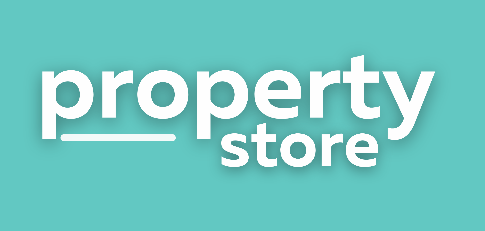 The Property Store Complaints ProcedureWe are committed to providing a high-quality service to all our clients. When something goes wrong, we need you to tell us about it. This will help us to improve our standards.If you have a complaint about our service, or about the service of a contractor or third party who we have instructed to provide goods or services in relation to a property owned by or occupied by you, please write down the details of your complaint and send it to:The Property Store6 Hunter StreetThe VillageEast KilbrideG74 4LZwww.propertystore-ek.comenquiries@propertystore-ek.com01355 458253On receipt of your complaint we will adhere to the following procedure: -Stage 1 We will acknowledge receipt of your complaint in writing within 5 working days of receiving it, giving you a named contact who will be dealing with the complaint.Stage 2 Your named contact will then investigate your complaint and will send you a detailed written reply, including their suggestions for resolving the matter, within 10 working days of us receiving your complaint.There may occasionally be circumstances outwith our control which prevent us from adhering to this timeframe. These include: -•	when the office is closed for public holidays;•	where adverse weather or sickness has led to staff shortages;•	where we cannot respond in full without the input of a third party (e.g. contractor, landlord, tenant) who is not available;•	where we cannot respond in full without visiting the rental property and the tenant is restricting access;•	where we cannot respond in full without the input of a key member of staff who is not available.We will contact you if we are unable to respond within this timeframe and let you know when we aim to respond by.Stage 3 Upon receipt of our response under Stage 2 above, if you are still not satisfied, you can contact us again in writing and we will arrange for a senior manager to review the decision Stage 4Our senior manager will write to you within 10 working days of us receiving your request for a review, confirming our final position on your complaint and explaining our reasons.Stage 5You may apply to the First-tier Tribunal for Scotland (Housing & Property Chamber) if we have breached the Scottish Letting Agent Code of Practice and you remain dissatisfied once the above stages have been exhausted, or if we do not process your complaint within a reasonable timescale. You can contact the Housing & Property Chamber at: -4th floor1 Atlantic Quay45 Robertson StreetGlasgowG2 8JB0141 3025900https://www.housingandpropertychamber.scotThe Property Store will be registered with the Scottish Letting Agent Register (registration no: LARN:1804002) and is required to adhere to the Scottish Letting Agent Code of Practice which can be found at http://www.legislation.gov.uk/ssi/2016/133/schedule/made.In accordance with the code we will retain (in electronic or paper form) all correspondence about a complaint for five years.Other Complaints ProceduresThe Property Store is also a member of ARLA Propertymark. (registration no: M0219327) Contact details can be made available on request.